САВРАНСЬКА СЕЛИЩНА РАДАОДЕСЬКОЇ ОБЛАСТІПРОТОКОЛ № 16пленарного засідання п’ятнадцятої позачергової сесії Савранської селищної ради VIII скликаннясмт.Саврань                                                                                        16 листопада 2021 рокуПочаток засідання - 14.00 год Місце проведення – малий зал адмінбудинку селищної ради (3 поверх, вул. Соборна, 9, смт Саврань)Час роботи позачергового засідання – 10.00- 11.00 год.       Всього обрано депутатів: 26Присутні:16 (список додається).Відсутні депутати: Паламарчук О.М., Коровенко В.В., Бондарчук Р.В.,                                                                          Починок А.В., Асауляк Т.П., Фіник В.І., Шевченко О.В.,          Мельничук В.М.На сесії присутні: Іспанюк О.А.- депутат Подільської районної ради, Базей М.М. – перший                               заступник селищного голови, Колеблюк А.Ф. –                               начальник фінансового відділу селищної ради, Воробйова Л.І.-                               начальник відділу соціального захисту населення                               селищної радиГоловуючий на сесії – Дужій С.Г. – селищний головаДля підрахунку голосів на пленарному засіданні 16 позачергової сесії селищної ради, у зв’язку з відсутністю 3-х членів лічильної комісії, обраної на першому пленарному засіданні першої сесії селищної ради і відсутністю кворуму,обрано із числа депутатів ще одного члена лічильної комісії. Підрахунок голосів веде лічильна комісія у складі: Мельничука В.М., Бондаренка В.В. та Терлецького М.В.Селищний голова Дужій С.Г. оголосив про відкриття пленарного засідання п’ятнадцятої позачергової сесії Савранської селищної ради VIII скликання. (звучить Державний Гімн України)Регламент роботи сесії:Доповідь – до 10 хв.Питання, зауваження, пропозиції – до 2 хв.Репліки – до 1 хв.Пленарне засідання провести протягом 20 хв.СЛУХАЛИ :Головуючого, який поінформував присутніх про те, що необхідно затвердити Порядок денний 15 позачергової сесії, до якого включено два питання і сказав, що відбулось засідання постійної комісії з питань планування, фінансів та бюджету, соціально-економічного розвитку, ринкових відносин та інвестиційної діяльності, житлово-комунального господарства та комунальної власності на якому було опрацьовано  проект рішення по даним питанням Порядку денного.В результаті технічного голосування одноголосно було затверджено запропонований Порядок денний.Результати голосування : «ЗА» - 17, «ПРОТИ» - 0, «УТРИМАЛИСЯ» - 0, «НЕ БРАЛИ УЧАСТІ» - 0, «ВІДСУТНІ» - 10. Порядок денний затверджено.ПОРЯДОК ДЕННИЙзасідання п’ятнадцятої позачергової сесії  VIII скликанняСавранської селищної ради Одеської областіПро скасування рішення Савранської селищної ради   Доповідач: Колеблюк А.Ф.Про внесення змін і доповнень до рішення селищної ради від 24 грудня 2020 року №31- VIII «Про селищний бюджет на 2021 рік».              Доповідач: Колеблюк А.Ф.СЛУХАЛИ по 1 питанню: Про скасування рішення Савранської селищної радиКолеблюк А.Ф., начальника фінансового відділу Савранської селищної ради, яка доповіла депутатам, що рішенням сесії Cавранської селищної ради від 03.11.2021 року №1506-VIII «Про внесення змін і доповнень до рішення селищної ради від 24 грудня 2020 року №31-VIII «Про селищний бюджет на 2021 рік» внесено зміни до селищного бюджету, зокрема затверджено розподіл субвенції з державного бюджету місцевим бюджетам на здійснення заходів щодо соціально – економічного розвитку окремих територій в сумі 1619,0 тис.грн. , яка виділена Савранській селищній раді розпорядженням КМУ від 28.10.2021 року №1337-р. Кошти були передбачені для капітального ремонту даху гуртожитку Центру Північної Освіти в вигляді передачі субвенції до обласного бюджету.            Даним рішенням порушено п.4 Порядку та умов надання субвенції з державного бюджету місцевим бюджетам на здійснення заходів щодо соціально – економічного розвитку окремих територій, затвердженого Постановою КМУ від 06.02.2012 року №106 (зі змінами). Центр Північної Освіти хоч і фінансується за рахунок коштів обласного бюджету, має державну форму власності. А кошти даної субвенції можуть бути використано виключно на капітальні ремонту об’єктів комунальної форми власності. ВИСТУПИЛИ:Питань та доповнень до доповідача не було.Надійшла пропозиція ставити дане питання на голосування.Результати голосування  «За основу» і «В цілому»: «ЗА»- 20, «ПРОТИ» - 0,«УТРИМАЛИСЯ»-0,  «НЕ БРАЛИ УЧАСТІ»- 0, «ВІДСУТНІ»-7.ВИРІШИЛИ:Проєкт рішення «Про скасування рішення Савранської селищної ради» погодити та прийняти як рішення сесії селищної радиРішення сесії Савранської селищної ради № 1507-VІІІ від 16 листопада 2021 року «Про внесення змін і доповнень до рішення селищної ради від 24 грудня  2020 року №31- VIII «Про селищний бюджет на 2021 рік» - прийнято (додається)СЛУХАЛИ по 2 питанню: «Про внесення змін і доповнень до рішення селищної ради від 24 грудня       2020 року №31- VIII  «Про селищний бюджет на 2021 рік».Колеблюк А.Ф., начальника фінансового відділу Савранської селищної ради, яка поінформувала учасників сесії про те, що розпорядженням Одеської ОДА від 22.10.2021 року №1949/од-2021 Савранській селищній раді збільшено субвенцію на забезпечення якісної, сучасної та доступної загальної середньої освіти «Нова українська школа» в сумі 15,160 тис. грн. Кошти направляються відділу освіти, молоді та спорту.                За рахунок зменшення оборотно – касової готівки на 198,650 тис. грн. пропонується направити на  видаткову частину:враховуючи клопотання Подільської райдержадміністрації, головноголікаря КНП «ЦРЛ Подільського району» та напружену ситуацію в протиковідному госпіталі 100,0 тис. грн. передати як інші субвенції Куяльницькій сільській раді для даної лікарні;для недопущення кредиторської заборгованості  з виплат на наданнясоціальних гарантій фізичним особам, які надають соціальні послуги громадянам похилого віку, особам з інвалідністю, дітям з інвалідністю, хворим, які не здатні до самообслуговування і потребують сторонньої допомоги додатково виділити 62,0 тис. грн.;для ЦНАПу додатково виділити 36,650 тис. грн. для облаштуванняробочого місця адміністратора та придбання оргтехніки.          В межах кошторисних призначень для завершення бюджетного року здійснити перерозподіл  по видатках селищної ради.           В межах кошторисних призначень для придбання смарттелевізорів для НУШ за рахунок економії коштів після проведення тендерів здійснити перерозподіл  по видатках відділу освіти, молоді та спорту в сумі 35,5 тис. грн. (кошти цільові – залишок коштів освітньої субвенції, субвенція по НУШ) та залишок коштів в сумі 30,646 тис. грн. з бюджету розвитку на загальний фонд.               В межах кошторисних призначень, передбачених на поточний ремонт Кам’янського ФАПу, здійснити перерозподіл 8,988 тис. грн. з загального фонду на бюджет розвитку для придбання болер’яну.ВИСТУПИЛИ:Питань та доповнень до доповідача не було.Надійшла пропозиція ставити дане питання на голосування.Результати голосування  «За основу» і «В цілому»: «ЗА»- 20, «ПРОТИ» - 0,«УТРИМАЛИСЯ»-0,  «НЕ БРАЛИ УЧАСТІ»- 0, «ВІДСУТНІ»-7.ВИРІШИЛИ:Проєкт рішення «Про внесення змін і доповнень до рішення селищної ради від 24 грудня  2020 року №31- VIII «Про селищний бюджет на 2021 рік» погодити та прийняти як рішення сесії селищної радиРішення сесії Савранської селищної ради № 1508-VІІІ від 16 листопада 2021 року «Про внесення змін і доповнень до рішення селищної ради від 24 грудня  2020 року          №31- VIII «Про селищний бюджет на 2021 рік» - прийнято (додається)Головуючий оголосив про те, що всі питання порядку денного розглянуті та завершив 16 (позачергову) сесію селищної ради VIII скликання.Звучить Державний Гімн України.Головуючий 						                         Сергій ДУЖІЙСекретар ради					Світлана ГЕРАСИМІШИНА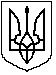 